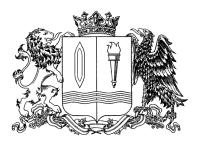 ПРАВИТЕЛЬСТВО ИВАНОВСКОЙ ОБЛАСТИПОСТАНОВЛЕНИЕОб утверждении Порядка межведомственного взаимодействия органов государственной власти Ивановской области при предоставлении социальных услуг и социального сопровожденияВ соответствии с пунктом 23 статьи 8 Федерального закона от 28.12.2013 № 442-ФЗ «Об основах социального обслуживания граждан в Российской Федерации», пунктом 8 части 3 статьи 2 Закона Ивановской области от 25.02.2005 № 59-ОЗ «О социальном обслуживании граждан и социальной поддержке отдельных категорий граждан в Ивановской области»  Правительство Ивановской области постановляет:Утвердить Порядок межведомственного взаимодействия органов государственной власти Ивановской области при предоставлении социальных услуг и социального сопровождения (прилагается).Настоящее постановление вступает в силу с 1 января 2015 года.от 05.12.2014 № 503-пг. ИвановоГубернаторИвановской областиП.А. Коньков